Time to Get Ready for the 2019 Rotary Canada Day Parade!Greetings and Happy Spring Everyone!The Kemptville Rotary Club is busily organizing the 2019 Canada Day Parade for July 1st and we invite you to join us!  We all had a wonderful time last year and we are looking to do it again!  As chair of the Kemptville Rotary Club’s Canada Day Parade, I am pleased to announce the parade theme for the upcoming year; “Celebrating Canada – Our Home”.  Parade planning is under way and we hope that the theme for the 2019 Rotary Canada Day parade will inspire you.  We are hoping that parade entries will come from the various service groups, volunteer organizations, youth clubs, farms, businesses, hamlets, and inspired individuals; the more the merrier!  Your entry can be a float, a trailer, a vehicle (old, new or simply funky), or on foot!  If you wish to participate on roller skates, aboard a four-wheeler, riding a tractor, bicycle, or on horse-back, we want to see you in the Rotary Canada Day Parade!  In addition, everyone who creates a fabulous decoy for the Rotary Duck Decoy Challenge are invited to come and “walk with your duck”!Remember our motto: Don’t rain on our parade – keep calm and parade on!  If you join us, we guarantee you will have lots of FUN!! The Rotary Canada Day parade will begin at 4 pm (rain or shine) from Campus Drive at the Kemptville College Campus and will make its way through town along Prescott Street and just past Holy Cross Church on Clothier Street.  To register or request more information about the parade, visit the Kemptville Rotary Club Website (http://www.kemptvillerotary.ca/), click on Jo-Anne Bell and send me an e-mail with Parade in the subject line.  Registration is free!  YOUR INVOLVEMENT IS KEY TO A SUCCESSFUL CANADA DAY CELEBRATION IN NORTH GRENVILLE.  The Kemptville Rotary Club sends a huge thank you to everyone who joined the parade last year!  The entries were terrific and your efforts were greatly appreciated.  We look forward to seeing you all turn out again this year.  More details are coming soon and your job now is to think about how you want to celebrate Canada and make some fabulous new memories for July 1st, 2019.Dr. Jo-Anne BellPresident and 2019 Rotary Canada Day Parade Chair, Kemptville Rotary Club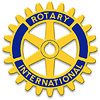 Rotary Club of  